This form should be uploaded to the Programme Approval and Management (PAM) System or returned to academicprogrammes@swansea.ac.uk.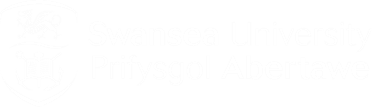 PROGRAMME DEVELOPMENT: EMPLOYER’S REPORT FORMPROGRAMME DEVELOPMENT: EMPLOYER’S REPORT FORMPROGRAMME DEVELOPMENT: EMPLOYER’S REPORT FORMEmployer engagement is key to successfully developing new programmes/courses that will deliver skilled graduates ready to excel in employment. Employers are engaged by Faculties/Schools and the University to provide an understanding of graduates’ skills requirements within the subject area. Employers are asked to provide responses to the following questions based upon the relevant documentation provided. The feedback will be reviewed by the Programme Team and the University’s Programme Approval Committee (PAC), informing their decision as to whether the course is likely to deliver the skills graduates will need for employment and whether the course is ready for approval and delivery.If you have any questions or would like further information, guidance and support, please visit Academic Quality Services or contact academicprogrammes@swansea.ac.uk.  Employer engagement is key to successfully developing new programmes/courses that will deliver skilled graduates ready to excel in employment. Employers are engaged by Faculties/Schools and the University to provide an understanding of graduates’ skills requirements within the subject area. Employers are asked to provide responses to the following questions based upon the relevant documentation provided. The feedback will be reviewed by the Programme Team and the University’s Programme Approval Committee (PAC), informing their decision as to whether the course is likely to deliver the skills graduates will need for employment and whether the course is ready for approval and delivery.If you have any questions or would like further information, guidance and support, please visit Academic Quality Services or contact academicprogrammes@swansea.ac.uk.  Employer engagement is key to successfully developing new programmes/courses that will deliver skilled graduates ready to excel in employment. Employers are engaged by Faculties/Schools and the University to provide an understanding of graduates’ skills requirements within the subject area. Employers are asked to provide responses to the following questions based upon the relevant documentation provided. The feedback will be reviewed by the Programme Team and the University’s Programme Approval Committee (PAC), informing their decision as to whether the course is likely to deliver the skills graduates will need for employment and whether the course is ready for approval and delivery.If you have any questions or would like further information, guidance and support, please visit Academic Quality Services or contact academicprogrammes@swansea.ac.uk.  ABOUT THE PROGRAMMEABOUT THE PROGRAMMEABOUT THE PROGRAMMEProgramme Title:ABOUT YOUABOUT YOUABOUT YOUName of Company:Address of Company:Name of Reviewer:Role/Job Title:PROGRAMME REVIEWPROGRAMME REVIEWPROGRAMME REVIEWHave you been engaged with the development of this programme?(if so, please explain your engagement and role in the development)Have you been engaged with the development of this programme?(if so, please explain your engagement and role in the development)Have you been engaged with the development of this programme?(if so, please explain your engagement and role in the development)To what extent do you believe that the skills, behaviours and attributes you would expect graduates to exhibit will be developed through this programme? To what extent do you believe that the skills, behaviours and attributes you would expect graduates to exhibit will be developed through this programme? To what extent do you believe that the skills, behaviours and attributes you would expect graduates to exhibit will be developed through this programme? How effectively do the programme outcomes and curriculum deliver any specific employability and skills requirements your industry may have? How effectively do the programme outcomes and curriculum deliver any specific employability and skills requirements your industry may have? How effectively do the programme outcomes and curriculum deliver any specific employability and skills requirements your industry may have? In your opinion, how effectively will the programme adequately prepare graduates for employment opportunities within your industry (and others) on completion of the programme?In your opinion, how effectively will the programme adequately prepare graduates for employment opportunities within your industry (and others) on completion of the programme?In your opinion, how effectively will the programme adequately prepare graduates for employment opportunities within your industry (and others) on completion of the programme?How could the programme be further enhanced to better deliver the skills and competencies you would require of Graduate employees?How could the programme be further enhanced to better deliver the skills and competencies you would require of Graduate employees?How could the programme be further enhanced to better deliver the skills and competencies you would require of Graduate employees?CONFIRMATION OF REVIEWCONFIRMATION OF REVIEWCONFIRMATION OF REVIEWEmployerName:Date Reviewed:Internal Use OnlyInternal Use OnlyInternal Use OnlyRecommendations Addressed:Name:Date Confirmed: